Уведомление о проведении публичных консультаций посредством сбора замечаний и предложений организаций и граждан в рамках анализа проекта нормативного правового акта на предмет его влияния на конкуренцию Приложение 1Анкетаучастника публичных консультаций, проводимых посредством сбора замечаний и предложений организаций и граждан в рамках анализа проекта нормативного правового акта на предмет его влияния на конкуренциюОбщие сведения об участнике публичных консультаций2. Общие сведения о проекте нормативного правового актаПриложение 2П О С Т А Н О В Л Е Н И Е  АДМИНИСТРАЦИИ ВЕЙДЕЛЕВСКОГО РАЙОНАБЕЛГОРОДСКОЙ ОБЛАСТИп. Вейделевка«____» __________2023  г.                                                           №______О внесении изменений в постановлениеадминистрации Вейделевского районаот 15 октября 2014 года № 173    	В целях актуализации и повышения эффективности реализации муниципальной программы Вейделевского района «Развитие экономического потенциала и формирование благоприятного предпринимательского климата в Вейделевском районе», утвержденной постановлением администрации Вейделевского района от 15.10.2014г. №173 (с изменениями и дополнениями), руководствуясь Бюджетным кодексом Российской Федерации,    Уставом   муниципального   района  «Вейделевский   район»,   п о с т а н о в л я ю:1. Внести следующие дополнения в постановление администрации Вейделевского района от 15 октября 2014 года №173 «Об утверждении муниципальной программы Вейделевского района «Развитие экономического потенциала и формирование благоприятного предпринимательского климата в Вейделевском районе» (далее – муниципальная программа): в муниципальную программу Вейделевского района «Развитие экономического потенциала и формирование благоприятного предпринимательского климата в Вейделевском районе» (далее – Программа), утвержденную в пункте 1 названного постановления:  - в подпрограмму 1 «Создание условий для содействия развитию малого и среднего предпринимательства» (далее – подпрограмма 1) Программы:         1.1. Раздел 1. Характеристика сферы реализации подпрограммы 1 дополнить абзацами 20-23:        «Основные и естественные каналы сбыта продукции для малых и средних товаропроизводителей - малые форматы торговли, в том числе нестационарная и мобильная торговля.         В целях создания условий для сбыта продукции российских производителей, а также поддержки малого и среднего предпринимательства (далее - МСП), на основании письма Минпромторга России N ЕВ-43474/15, ФАС России N АД/52718/20 от 23.06.2020 "О предоставлении муниципальных преференций производителям товаров при организации нестационарной и мобильной торговли" предоставлять производителям товаров (сельскохозяйственных и продовольственных товаров, в том числе фермерской продукции, текстиля, одежды, обуви и прочих) и организациям потребительской кооперации, которые являются субъектами МСП, муниципальных преференций в виде предоставления мест для размещения нестационарных и мобильных торговых объектов без проведения торгов (конкурсов, аукционов) на льготных условиях или на безвозмездной основе;           Вместе с тем,  Законом  о развитии предпринимательства (Федеральный  закон  от 24 июля 2007 г. N 209-ФЗ "О развитии малого и среднего предпринимательства в Российской Федерации") установлено, что:          - обеспечивается равный доступ субъектов МСП к участию в муниципальных программах (подпрограммах) (пункт 3 части 1 статьи 14);          - оказание поддержки субъектам МСП осуществляется с соблюдением требований, установленных Законом о защите конкуренции (пункт 4 части 1 статьи 14);          - при обращении за оказанием поддержки субъекты МСП должны представить документы, подтверждающие их соответствие условиям, предусмотренным муниципальными актами (часть 2 статьи 14).         При соблюдении указанных условий предоставление данного вида муниципальных преференций может осуществляться без согласования с антимонопольным органом в соответствии с пунктом 4 части 3 статьи 19 Закона о защите конкуренции.»2. Заместителю начальника управления по организационно-контрольной и кадровой работе администрации района - начальнику организационно-контрольного отдела Гончаренко О.Н. обеспечить опубликование настоящего постановления в печатном средстве массовой информации муниципального района «Вейделевский район» Белгородской области «Информационный бюллетень Вейделевского района» и в сетевом издании «Пламя 31» (plamya31.ru, пламя 31.ру).3. Начальнику отдела делопроизводства, писем и по связям с общественностью и СМИ администрации Вейделевского района Авериной Н.В. обеспечить размещение настоящего постановления на официальном сайте администрации Вейделевского района Белгородской области.4. Контроль за исполнением настоящего постановления оставляю за собой.Глава администрацииВейделевского района						А.АлексеевАдминистрация Вейделевского районауведомляет о проведении публичных консультаций посредством сбора замечаний и предложений организаций и граждан по проекту постановления администрации Вейделевского района «О внесении дополнений в постановление администрации Вейделевского района от 15 октября 2014 года № 173»(наименование нормативного правового администрации Вейделевского района)на предмет его влияния на конкуренциюВ рамках публичных консультаций все заинтересованные лица могут направить свои замечания и предложения по проекту нормативного правового акта на предмет его влияния на конкуренцию.Замечания и предложения принимаются по адресу: Белгородская область, п. Вейделевка, ул. Первомайская, 1, кабинет 2012, а также по адресу электронной почты:  vyskrebentseva_in@ve.belregion.ru.Сроки приема замечаний и предложений: с 10.05.2023 года по  23.05.2023 года.С учетом анализа поступивших замечаний и предложений будет подготовлен сводный доклад о результатах анализа проектов нормативных правовых актов администрации Вейделевского района, действующих нормативных правовых актов администрации Вейделевского района на предмет выявления рисков нарушения антимонопольного законодательства за 2023 год (указывается отчетный год), который до 01.03.2024_ (указывается год, следующий за отчетным) в составе ежегодного доклада об антимонопольном комплаенсе будет размещен на официальном сайте администрации Вейделевского района в разделе «Антимонопольный комплаенс».К уведомлению прилагаются:1. Анкета участника публичных консультаций в формате word.2. Текст проекта нормативного правового акта в формате word.3. Текст действующего нормативного правового акта в формате word (если проектом анализируемого нормативного правового акта вносятся изменения).4. Обоснование необходимости реализации предлагаемых решений посредством принятия нормативного правового акта, в том числе их влияния на конкуренцию, в формате word.Место размещения приложений в информационно-телекоммуникационной сети «Интернет» - официальный сайт администрации Вейделевского района, раздел «Антимонопольный комплаенс»: https://vejdelevskij-r31.gosweb.gosuslugi.ru/deyatelnost/napravleniya-deyatelnosti/antimonopolnyy-komplaens/ Контактное лицо: Выскребенцева Ирина Николаевна – начальник экономического отдела управления экономического развития и прогнозирования администрации района, 8(47237) 5-50-21.Режим работы:с 8-00 до 17-00, перерыв с 12-00 до 13-00Наименование хозяйствующего субъекта (организации)Администрация муниципального района «Вейделевский район»Сфера деятельности хозяйствующего субъекта (организации)84.11.3  -  Деятельность органов местного самоуправления по управлению вопросами общего характераИНН хозяйствующего субъекта (организации)3105001092ФИО участника публичных консультацийАдминистрация муниципального района «Вейделевский район»Контактный телефон8-47237-5-50-21Адрес электронной почтыvyskrebentseva_in@ve.belregion.ruПроект постановления администрации Вейделевского района «О внесении дополнений в постановление администрации Вейделевского района от 15 октября 2014 года № 173»1. Могут ли положения проекта нормативного правового акта оказать влияние на конкуренцию на рынках товаров, работ, услуг Вейделевского района?2. Присутствуют ли в проекте нормативного правового акта положения, которые могут оказать негативное влияние на конкуренцию на рынках товаров, работ, услуг Вейделевского района?3. Какие положения проекта нормативного правового акта могут привести к недопущению, ограничению или устранению конкуренции на рынках товаров, работ, услуг Вейделевского района? Укажите номер подпункта, пункта, части, статьи проекта нормативного правового акта и их содержание.4. На каких рынках товаров, работ, услуг может ухудшиться состояние конкурентной среды в результате принятия нормативного правового акта?5. Какие положения антимонопольного законодательства могут быть нарушены?6. Какие возможны негативные последствия для конкуренции в случае принятия нормативного правового акта в данной редакции?7. Ваши замечания и предложения по проекту нормативного правового акта в целях учета требований антимонопольного законодательства:Замечания и предложения принимаются по адресу: Белгородская обл., п. Вейделевка, ул. Первомайская, 1, каб. 212, а также по адресу электронной почты:  vyskrebentseva_in@ve.belregion.ruСроки приема предложений и замечаний: с 10.05.2023 года по  23.05.2023 года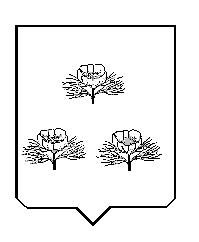 